ПРОТОКОЛ ИТОГОВОГО ЗАСЕДАНИЯ ЖЮРИПрисутствовали:Решение жюри:1. Номинация  «Солисты-инструменталисты» I возрастная группа(учащиеся ДШИ, ДМШ 6-8 классы) 2.  Номинация  «Солисты-инструменталисты» III возрастная группа3. Номинация «Солисты-пианисты»  I возрастная группа(учащиеся ДШИ, ДМШ 6-8 классы)4.  Номинация «Солисты-пианисты» II возрастная группа(студенты ССУЗов, ВУЗов)5. Номинация «Солисты-пианисты» III возрастная группа(преподаватели ДШИ, ДМШ)5. Номинация «Инструментальные ансамбли» I  возрастная группаI  возрастная группа6. Номинация «Инструментальные ансамбли» III возрастная группа(преподаватели ДШИ, ДМШ)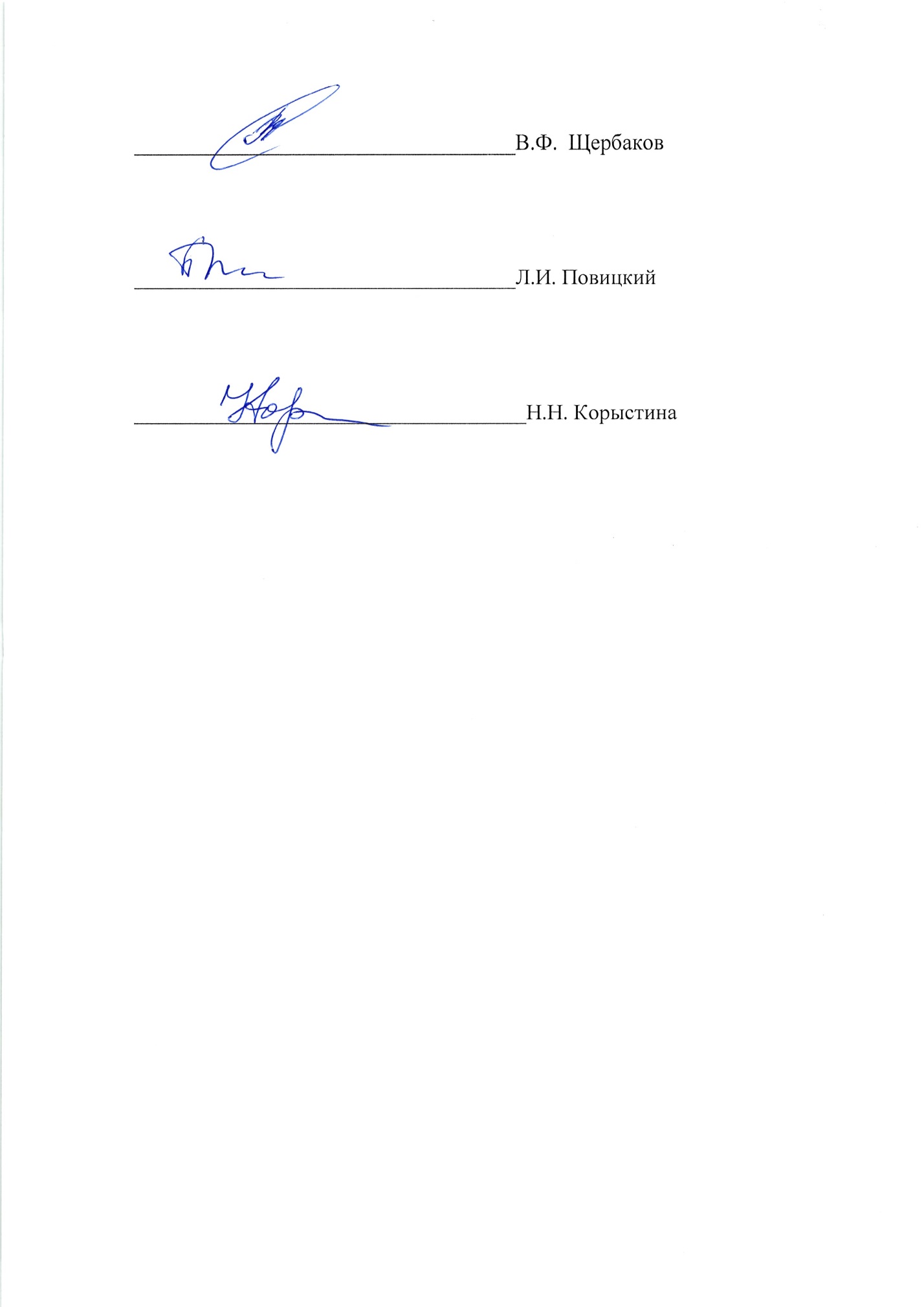 Наименование проекта: МЕЖДУНАРОДНЫЙ    ФЕСТИВАЛЬ-КОНКУРС «СЛАВЯНСКИЕ ВСТРЕЧИ»Место проведения: Московская область, г. Балашиха, ул. Парковая д.6Дата проведения: 24 октября  2020 годаПредседатель жюри:Василий Федорович Щербаков – заведующий кафедрой специального фортепиано Московского государственного института культуры, профессор МГК им. П.И. Чайковского. Кандидат педагогических наук. Директор Фонда  им. Д.Б. Кабалевского. Члены жюри:Наталья Николаевна  Корыстина – Заведующая струнным отделением Государственного музыкального училища  РАМ им. Гнесиных.Члены жюри:Лев Иосифовия Повицкий – Артист группы флейт Государственного академического оркестра России им. Е.Ф. Светланова, преподаватель Академического музыкального училища при МГК им. П.И. Чайковского.I степень1.ОБУХОВ ИЛЬЯ, 30.06.2007 г.р.  (виолончель)МБУДО «Детская школа искусств» г. о. КоролёвII степень1.АРТЕМОВА АНИСИЯ, 02.10.2009 г.р. (скрипка)МБУДО «ДШИ № 1 им. Г.В. Свиридова» Г. о. Балашиха2.ЗОЛОТАРЕВ ИЛЬЯ, 22.09.2006 г.р. (баян)МБУДО "Пушкинская ДМШ №1" Пушкинский г. о.III степень1.ЧЕШЕВ ДЕНИС, 12.10.2007 г.р. (тромбон)МБУДО «Детская школа искусств № 8» Г. о. Балашиха2.ВОЙТЫШЕНА КСЕНИЯ, 19.12.2006 (домра)МБУДО «Жуковская детская школа искусств № 1 г. о. Жуковский3.ДМОХОВСКИЙ МАТВЕЙ, 30.10.2007 г.р. (скрипка)МБУДО «ДШИ № 1 им. Г.В. Свиридова» Г. о. БалашихаI степеньНе присуждалосьII степень1.ВЛАДЫКА ЕЛЕНА, 05.07.1994 г.р. (флейта)Балашиха «Детская школа Искусств № 4» Г. о. БалашихаIII степеньНе присуждалосьI степеньНе присуждалосьII степень1.МАРКИНА АЛЁНА, 18.05.2006 г.р. МУДО Детская   школа   искусств № 4 г. о.  Люберцы2.КУЛИКОВА АННА, 09.10.2007 г.р.МБУДО «Пушкинская ДМШ № 1» Пушкинский г. о.III степень1.КОРОВНИЧЕНКО ОСТАП, 15.11.2006 г.р.МБУДО «Детская Школа искусств № 8» Г. о. Балашиха2. КАЛИГИН АЛЕКСАНДР, 27.01.2011 г.р.МАУ ДО «Детская музыкальная школа» г. о. Электросталь3. БУЮКЯН ЕЛИЗАВЕТА, 19.08.2010 г.р.МБУ ДО ДШИ «Детская школа искусств» г. о. КоролёвI степеньНе присуждалосьII степеньГЕОРГИ  ИВЕЛИН  БЕЛЧЕВ, 19.10.1999 г.р.ТКДК  Национальная музыкальная академия им. Панчо  Владигерова г. София, БолгарияIII степеньМИТЕСКА ВИКТОРИЯ, 19.06.1997 г.р.Университет Св. Кирилла и Мефодия" г. Скопье,  МакедонияI степеньКОЗЛОВА КАЛЕРИЯ АЛЕКСАНДРОВНА, 26.08.2000 г.р. МБУДО «ДШИ № 1 им. Г.В. Свиридова»    Г. о. БалашихаII степеньНе присуждалосьIII степеньНе присуждалосьI степеньАНСАМБЛЬ СКРИПАЧЕЙ «VIVACE»МБУДО «ДШИ № 1 им. Г.В. Свиридова»  Г. о. БалашихаII степень1.АНСАМБЛЬ ВИОЛОНЧЕЛИСТОВ «TUTTI» МБУДО «ДШИ № 1 им. Г.В. Свиридова» Г. о. Балашиха2.МОСКАЛЕВ ТИХОН, КУЛИКОВА АННАМБУДО «Пушкинская детская музыкальная школа №1» Пушкинский г.оIII степень1.ДУЭТ ВИОЛОНЧЕЛИСТОВ «ANIMA»МБУДО «ДШИ № 1 им. Г.В. Свиридова» Г. о. Балашиха2. АНСАМБЛЬ СКРИПАЧЕЙ «АКЦЕНТ»МБУДО «Жуковская детская школа искусств №1» г. о. Жуковский  I степень1.ИНСТРУМЕНТАЛЬНЫЙ КВАРТЕТ: АЛЕКСАНДРОВИЧ АННА, БАТАЛЬОНОК АЛЕКСАНДРА, СОКОЛОВА ОЛЕСЯ,  БЕЗЕНСОН АЛИНА ОО «Белорусский союз композиторов» Республика Беларусь, г. МинскII степень1.БРЫК НАТАЛЬЯ, ЗАБЫТИНА МАРИЯ МБУДО «Детская школа искусств № 3» Г. о. Балашиха2.КОЗЛОВА КАЛЕРИЯ, КСЕНИЯ АННЕНКОВАМБУДО ДШИ № 1 им. Г.В. Свиридова Г. о. БалашихаIII степень1.АНСАМБЛЬ «СКРИПИЧНАЯ ФЕЕРИЯ» ДУТЛОВА ЮЛИЯ, СВИЧКАРЕНКО ИГОРЬ  МБУДО «Детская школа искусств №7» Г. о. Балашиха